26η ΠΡΟΣΚΛΗΣΗ ΣΥΓΚΛΗΣΗΣ ΟΙΚΟΝΟΜΙΚΗΣ ΕΠΙΤΡΟΠΗΣΚαλείστε να προσέλθετε σε τακτική συνεδρίαση της Οικονομικής Επιτροπής, η οποία θα πραγματοποιηθεί με τηλεδιάσκεψη μέσω "Cisco Webex", σύμφωνα με το άρθρο 10 της από 11/3/2020 Πράξης Νομοθετικού Περιεχομένου  (μέτρα αποφυγής της διάδοσης του Κορωναϊού Covid 19) και τις υπ’ αριθμ. 18318/13-03-2020, 20930/31-03-2020 και 426/13.11.2020 εγκυκλίους του Υπουργείου Εσωτερικών, στο Δημοτικό Κατάστημα την 27η του μηνός Απριλίου έτους 2021, ημέρα Τρίτη και ώρα 12:30 για την συζήτηση και λήψη αποφάσεων στα παρακάτω θέματα της ημερήσιας διάταξης, σύμφωνα με τις σχετικές διατάξεις του άρθρου 75 Ν.3852/10, όπως αντικαταστάθηκε από το άρθρο 77 του Ν.4555/18 και ισχύει :1. Ορισμός υπολόγου χρηματκού εντάλματος προπληρωμής2. Έγκριση  πρόσληψης έκτακτου προσωπικού για την αντιμετώπιση εποχικών και πρόσκαιρων  αναγκών κάλυψης δράσεων πυροπροστασίας3. Έγκριση της αριθμ. 56/2021 απόφασης του Διοικητικού Συμβουλίου της ΔΕΥΑΤ4. Έγκριση της αριθμ. 57/2021 απόφασης του Διοικητικού Συμβουλίου της ΔΕΥΑΤ5. Έγκριση τεχνικών προδιαγραφών –  καθορισμός όρων διακήρυξης ανοικτής ηλεκτρονικής διαγωνιστικής διαδικασίας κάτω των ορίων  για την ανάδειξη προμηθευτών  έτοιμου φαγητού για τη σίτιση: α) μαθητών του Μουσικού Σχολείου Τρικάλων, σχολικού έτους             2021 – 2022 και β) ωφελουμένων του ΚΗΦΗ «Η ΤΡΙΚΚΗ» για το έτος 2022,  συνολικού προϋπ/σμού  182.043,00 €, συμπ/νου του ΦΠΑ.6. Ανάκληση της αρ.36/2021απόφασης της Οικονομικής Επιτροπής και εκ νέου λήψη απόφασης για την έγκριση των όρων διακήρυξης για την εκποίηση άχρηστων μεταλλικών και πλαστικών αντικειμένων («SCRAP») κινητών πραγμάτων του Δήμου7. Έγκριση   υποβολής  αιτήματος  πρόσληψης Πτυχιούχων Φυσικής Αγωγής για την υλοποίηση  των Προγραμμάτων Άθλησης για Όλους((Π.Α.γ.Ο) της Γενικής Γραμματείας Αθλητισμού, για την περίοδο 2021-20228. Έγκριση 2ης παράτασης των εργασιών  του έργου: «ΠΛΑΚΟΣΤΡΩΣΕΙΣ Τ.Κ. ΠΑΛΑΙΟΠΥΡΓΟΥ»9. Έγκριση 1ης παράτασης των εργασιών του έργου: «Κατασκευή Πεζοδρομίων στον οικισμό (ΡΟΜΑ) στο Κηπάκι Δήμου Τρικκαίων»10. Έγκριση 1ης παράτασης των εργασιών του έργου: «Αποκατάσταση ζημιών Δήμου  Τρικκαίων της Περιφερειακής Ενότητας Τρικάλων που επλήγη από τη φυσική καταστροφή της 18ης και 19ης Σεπτεμβρίου 2020» Υποέργο2 : «Αντιπλημμυρική προστασία - Καθαρισμός κοίτης στον Αγιαμονιώτη ποταμό»11. Έγκριση χορήγηση παράτασης προθεσμίας περαίωσης του έργου:   «ΤΣΙΜΕΝΤΟΣΤΡΩΣΕΙΣ ΟΔΩΝ ΕΝΤΟΣ ΤΟΥ ΟΙΚΙΣΜΟΥ ΚΟΙΝΟΤΗΤΑΣ ΠΛΑΤΑΝΟΥ»12. Έγκριση 1ου ΑΠΕ  ΚΑΙ 1ΟΥ Π.Κ.Τ.Μ.Ν.Ε ΤΟΥ  ΕΡΓΟΥ «ΕΠΙΣΚΕΥΗ ΚΑΙ ΣΥΝΤΗΡΗΣΗ ΠΙΣΙΝΑΣ ΚΑΙ ΚΤΗΡΙΩΝ ΣΤΟ ΠΑΡΚΟ ΑΓΙΟΥ ΓΕΩΡΓΙΟΥ ΔΗΜΟΥ ΤΡΙΚΚΑΙΩΝ  »13. Έγκριση του 1ου ΑΠΕ - 1ου ΠΚΤΜΝΕ του έργου «ΕΝΕΡΓΕΙΑΚΗ   ΑΝΑΒΑΘΜΙΣΗ  5ου  ΔΗΜΟΤΙΚΟΥ  ΣΧΟΛΕΙΟΥ ΤΡΙΚΑΛΩΝ»14. Περί ακύρωσης της  αριθμ. 620200140004/21-12-2018  πράξης  βεβαίωσης παράβασης ΚΟΚ της Τροχαίας Τρικάλων και διαγραφή της οφειλέτριας  Μπουρδανιώτη Παναγιώτας του Γεωργίου από τον χρηματικό κατάλογο 3.170/202115. Αποδοχή των όρων συμμετοχής στο Πρόγραμμα Ανάπτυξης και Αλληλεγγύης για την Τοπική Αυτοδιοίκηση «ΑΝΤΩΝΗΣ ΤΡΙΤΣΗΣ» του Υπουργείου Εσωτερικών και έγκριση υποβολής πρότασης για την ένταξη και χρηματοδότηση του έργου: «ΜΕΛΕΤΗ - ΚΑΤΑΣΚΕΥΗ ΕΙΔΙΚΩΝ ΣΧΟΛΕΙΩΝ (ΝΗΠΙΑΓΩΓΕΙΟ, ΔΗΜΟΤΙΚΟ, Ε.Ε.Ε.ΕΚ., ΕΝ.Ε.Ε.ΓΥ.-Λ.) ΔΗΜΟΥ ΤΡΙΚΚΑΙΩΝ» στο πλαίσιο του Άξονα Προτεραιότητας: «Παιδεία, Πολιτισμός, Τουρισμός και Αθλητισμός» της Πρόσκλησης ΑΤ07 με τίτλο: «Αξιοποίηση του κτιριακού αποθέματος των Δήμων»16. Έγκριση του Σ.Α.Υ. - Φ.Α.Υ. του έργου "ΔΗΜΙΟΥΡΓΙΑ ΧΩΡΟΥ ΑΝΑΨΥΧΗΣ ΠΑΙΔΙΩΝ ΣΤΟ ΝΗΣΑΚΙ ΤΟΥ ΜΥΛΟΥ ΜΑΤΣΟΠΟΥΛΟΥ"Πίνακας Αποδεκτών	ΚΟΙΝΟΠΟΙΗΣΗ	ΤΑΚΤΙΚΑ ΜΕΛΗ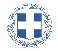 ΕΛΛΗΝΙΚΗ ΔΗΜΟΚΡΑΤΙΑ
ΝΟΜΟΣ ΤΡΙΚΑΛΩΝΔΗΜΟΣ ΤΡΙΚΚΑΙΩΝΔ/ΝΣΗ ΔΙΟΙΚΗΤΙΚΩΝ ΥΠΗΡΕΣΙΩΝΤΜΗΜΑ ΔΙΟΙΚΗΤΙΚΗΣ ΥΠΟΣΤΗΡΙΞΗΣΓραμματεία Οικονομικής ΕπιτροπήςΤρίκαλα, 23 Απριλίου 2021
Αριθ. Πρωτ. : 12412ΠΡΟΣ :  1.Τα μέλη της ΟικονομικήςΕπιτροπής (Πίνακας Αποδεκτών)(σε περίπτωση κωλύματος παρακαλείσθε να ενημερώσετε τον αναπληρωτή σας).Ο Πρόεδρος της Οικονομικής ΕπιτροπήςΔημήτριος ΒασταρούχαςΑντιδήμαρχος Λεβέντη – Καρά Ευθυμία Οικονόμου Ιωάννης Κωτούλας Ιωάννης Παζαϊτης Δημήτριος Αλέστα Σοφία Παππάς Απόστολος Βότσιου – Μακρή Παρασκευή Καϊκης ΓεώργιοςΔήμαρχος & μέλη Εκτελεστικής ΕπιτροπήςΓενικός Γραμματέας  Δ.ΤρικκαίωνΑναπληρωματικά μέλη Ο.Ε. 